В целях организации работы по профилактике коррупционных и иных правонарушений, на основании Положения о комиссии по противодействию коррупции, в целях оказания содействия МБОУ «Дубенская ООШ» в реализации антикоррупционной политики, повышения эффективности деятельности   в области противодействия коррупции ПРИКАЗЫВАЮ:Создать и утвердить состав комиссии по противодействию коррупции в МБОУ «Дубенская ООШ» (Приложение 1).Контроль исполнения настоящего приказа оставляю за собой.Директор школы                                                                       В.Н.ГлуховаРазослано: в делоС приказом знакомлены:                                  ____________           Каримова Л.И.                             __________                                (подпись)                   (расшифровка подписи)               (дата)                                      ____________           Александрова Е.А.                             __________                                    (подпись)                   (расшифровка подписи)                     (дата)                                      ____________           Бахтибаева К.Ж.                                 __________                                     (подпись)                   (расшифровка подписи)                     (дата)                                      ____________           Кузнецова Т.К.                                    __________                                     (подпись)                   (расшифровка подписи)                     (дата)                                      ____________           Гринева Н.Г.                                        __________                                     (подпись)                   (расшифровка подписи)                     (дата)                                      ____________           Пахомова С.Я.                                    __________                                     (подпись)                   (расшифровка подписи)                     (дата)                                      ____________           Арыстанова З.Ж.                                 __________                                     (подпись)                   (расшифровка подписи)                     (дата)                                     ____________           Андронова Т.Г..                                    __________                                     (подпись)                   (расшифровка подписи)                     (дата)                                      ____________           Хаертдинова И.В.                               __________                                     (подпись)                   (расшифровка подписи)                     (дата)                                      ____________           Тропман Т.В.                                      __________                                     (подпись)                   (расшифровка подписи)                     (дата)                                      ____________           Гринченко О.С.                                    __________                                     (подпись)                   (расшифровка подписи)                     (дата)                                      ____________           Ткачук О.В.                                        __________                                     (подпись)                   (расшифровка подписи)                     (дата)                                       ____________           Порозов Н.В.                                    __________                                     (подпись)                   (расшифровка подписи)                     (дата)                                      ____________           Глухов И.Ю.  .                                 __________                                     (подпись)                   (расшифровка подписи)                     (дата)                                      ____________           Мокшаева Н.А.                                 __________                                     (подпись)                   (расшифровка подписи)                     (дата)                                  ____________          Лысякова В.Ю.  .                        __________                                     (подпись)                   (расшифровка подписи)           (дата)                                 ____________          Абасова Г.С.                                 __________                                     (подпись)                   (расшифровка подписи)                     (дата)Приложение к приказу от 28.12.2021 № 157Состав комиссии по противодействию коррупции вМБОУ «Дубенская ООШ»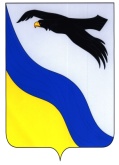 Муниципальное  бюджетное общеобразовательное учреждение«Дубенская основная общеобразовательная школа»Беляевского районаОренбургской областиП Р И К А З28.12.2021  № 157п. ДубенскийО создании комиссии по противодействию коррупции в МБОУ «Дубенская ООШ»-учитель МБОУ «Дубенская ООШ» Кузнецова Т.К. (председатель Комиссии);-директор школы Глухова В.Н.., ответственное лицо за профилактику коррупционных правонарушений в МБОУ «Дубенская ООШ»   (секретарь Комиссии);-учитель МБОУ «Дубенская ООШ» Пахомова С.Я..;-начальник отдела образования, опеки и попечительства Кравченко С.Н.  - должностное лицо органа исполнительной власти (органа местного самоуправления), который осуществляет в отношении учреждения функции и полномочия учредителя, ответственное за работу с учреждением (по согласованию);-председатель Совета МБОУ «Дубенская ООШ» Елохина Е.В.. - представитель общественного объединения (по согласованию).